Wednesday 13th JanuaryLO:  To create settings and characters.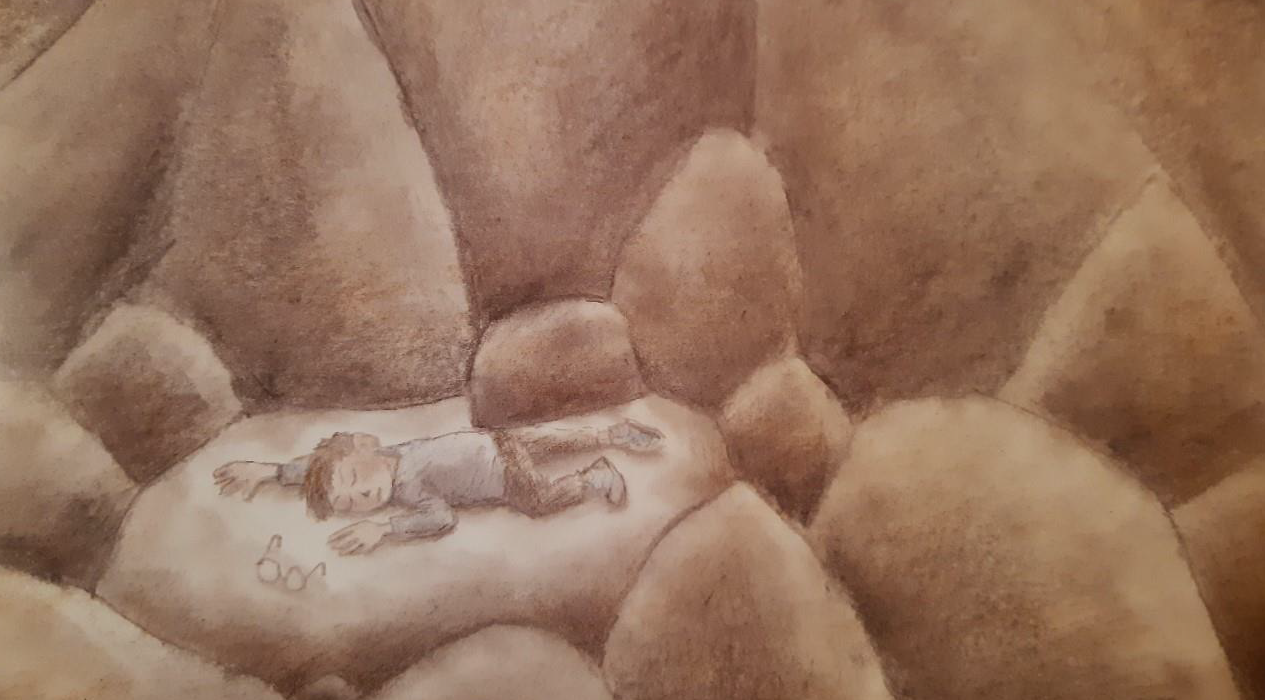 Adjectives to describe the cave (including magpied words):_________________________________________________________________________________________________________________________________What you (writing as the boy) could feel:  _______________________________________________________________________What had you lost?  ____________________________	How did you find them? (think about how you would have searched, without your glasses, in the dark)  ____________________________________________________________________________How did you feel as you approached the daylight in the distance?______________________________________________________________________________________________________